Федеральное государственное бюджетное научное учреждение 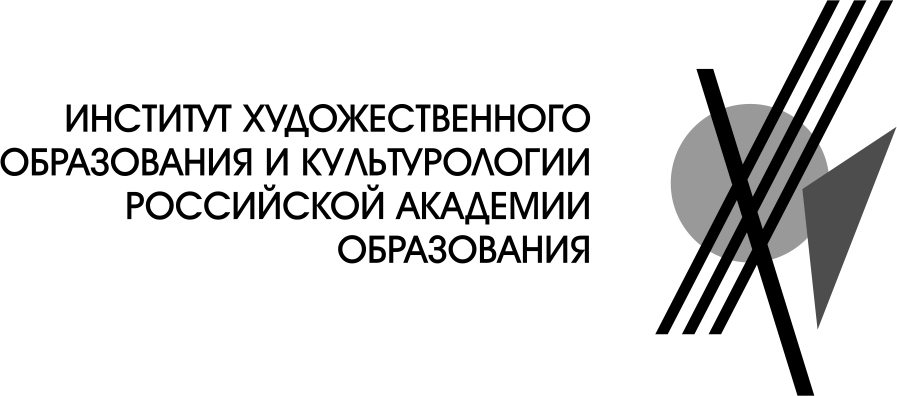 ХXI  Международная научно-практическая конференция«Социализация обучающихся в интегрированном фестивально-конкурсном пространстве:Юсовские чтения»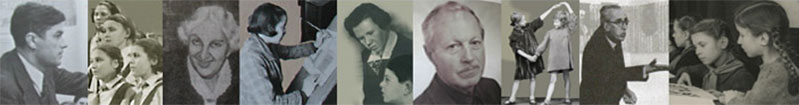 19 ноября 2020 г.Москва19 ноября  2020 г. 10.30 – 11.00 – Регистрация участников11.00 – 11.10 – Приветственное слово директора ФГБНУ «ИХОиК РАО», доктора педагогических наук, кандидата искусствоведения Екатерины Михайловны Акишиной.11.10 – 11.20 – Савенкова Любовь Григорьевна, чл.-кор. РАО, д.п.н., профессор, главный научный сотрудник, заведующий лабораторией литературы и театра ФГБНУ «ИХОиК РАО», руководитель научной школы Б.П. Юсова, РФ, Москва. Тема выступления: «Интегрированное полихудожественное образование сегодня».11.20 – 11.30 – Тагильцева Наталия Григорьевна, д.п.н., профессор, зав. кафедрой музыкального образования, ФГБОУ ВО «Уральский государственный педагогический университет», РФ, г. Екатеринбург, Свердловская обл. Тема выступления: «Интеграция в организации художественного образования школы и вуза».11.30 – 11.40 – Полюдова Елена Николаевна, к.п.н., преподаватель РКИ и литературы, Институт иностранных языков, Монтерей, США. Тема выступления: «Развитие творческого онлайн образования в пространстве виртуальной Ойкумены».11.40 – 11.50 – Гуляева Елена Григорьевна, эксперт, РОО «Белорусская Ассоциация клубов ЮНЕСКО», Республика Беларусь. Тема выступления: «Освоение содержания учебного предмета "Музыка" в контексте фестивальной культуры Беларуси».11.50 – 12.00 – Ротмирова Елена Александровна, к.п.н., доцент кафедры частных методик общего среднего образования, ГУО «Минский областной институт развития образования», Республика Беларусь. Тема выступления: «Инновационность культуры деятельности педагогов-художников в контексте цифровизации образования». 12.00 – 12.10 – Олесина Елена Петровна, к.п.н., заместитель директора, ведущий научный сотрудник лаборатории интеграции искусств и культурологии имени Б.П. Юсова ФГБНУ «ИХОиК РАО», РФ, Москва. Тема выступления: «Фестивально-конкурсное движение как эффективная форма социализации детей и молодежи».12.10 – 12.20 – Командышко Елена Филипповна, д.п.н., главный научный сотрудник лаборатории интеграции искусств и культурологии имени Б.П. Юсова, профессор кафедры педагогики искусства ФГБНУ «ИХОиК РАО», РФ, Москва. Тема выступления: «Реализация интеграционных технологий в организации фестивалей и конкурсов».12.20 – 12.30 – Львова Лариса Семеновна, к.п.н., заместитель директора по научно-методической работе, руководитель федерального ресурсного центра художественной направленности, ФГБУК "Всероссийский центр развития художественного творчества и гуманитарных технологий" Минпросвещения РФ, Москва. Тема выступления: «Актуальные проблемы и приоритетные направления развития художественной направленности дополнительного образования детей».12.30 – 12.40 – Морозова Ольга Владимировна,   кандидат архитектуры, директор Научно-образовательного центра дополнительного образования детей и молодежи (НОЦ НГУАДИ), ФГБОУ ВО «Новосибирский государственный университет архитектуры, дизайна и искусств имени А.Д. Крячкова», Духанина Елена Сергеевна преподаватель кафедры архитектуры ФГБОУ ВО «Новосибирский государственный университет архитектуры, дизайна и искусств имени А.Д. Крячкова», РФ, Новосибирск. Тема выступления: «Особенности конкурсного отбора участников проектных смен творческой направленности».12.40 – 12.50 – Букатов Вячеслав Михайлович, д.п.н., проф. каф. педагогики и психологии образования МПСУ, РФ, Москва, Фрига Светлана Вячеславовна, педагог дополнительного образования, Центр дополнительного образования «Artklass», Чешская Республика, Прага.  Тема выступления: «Дистанционное обучение: «Режиссура урока» в онлайн формате (первые ласточки)»12.50 – 13.00 – Пекина Ольга Ивановна, к.п.н., директор ЦДОД «Академия», ФГБОУ ВО Тольяттинский государственный университет, РФ, Самарская область. Тема выступления: «Изобразительное искусство в школе. Инновационные практики в традиционных контекстах».13.00 – 13.10 – Большакова Светлана Владимировна, к.п.н., преподаватель, МАУ ДО «Детская школа искусств» г. Набережные Челны, РФ. Тема выступления: «Современные подходы к организации конкурсной и выставочной деятельности учащихся-подростков в дополнительном художественном образовании».13.10 – 13.20 - Коняхина Марина Сергеевна, преподаватель ФГКПОУ «Московское военно-музыкальное училище им. генерал-лейтенанта В.М. Халилова» МО РФ, аспирант ФГБНУ «ИХОиК РАО», Москва. Тема выступления: «Проектная работа, как одна из дефиниций формирования общекультурного кругозора обучающихся».13.20 – 13.30 – Журова Елена Борисовна, к.п.н., зав. теоретическим отделом ГБУДО г. Москвы «Детская школа искусств им. Н.Г. Рубинштейна», РФ, Москва. Тема выступления: «Проектная деятельность учащихся Детской школы искусств онлайн». 13.30 – 13.40 – Лыкова Ирина Александровна, д.п.н., заместитель директора по инновационной деятельности ФГБНУ «ИХОиК РАО», РФ, Москва. Тема выступления: «Интеграция социально-коммуникативного, познавательного и художественно-эстетического развития детей (на материале конструирования)».13.40 – 13.50 – Клюева Елена Викторовна, к.п.н., заведующий кафедрой педагогики дошкольного и начального образования, ФГАОУ ВО «Национальный исследовательский Нижегородский государственный университет им. Н.И. Лобачевского» (ННГУ), Арзамасский филиал, РФ. Тема выступления: «Опыт проведения конкурсов творческой деятельности дошкольников»13.50 – 14.00 – Фомина Наталья Ивановна, к.п.н., доцент, ФГАОУ ВО «Национальный исследовательский Нижегородский государственный университет им. Н.И. Лобачевского» (ННГУ), Арзамасский филиал, РФ. Тема выступления: «Конкурс «Юный конструктор» как средство сетевого взаимодействия образовательных организаций г. Арзамаса по художественно-эстетическому развитию детей дошкольного и младшего школьного возраста».14.00 – 14.10 – Селедцева Ирина Сергеевна, ГБПОУ ИО «Иркутский региональный колледж педагогического образования», преподаватель художественно-эстетических дисциплин, РФ, Иркутск. Тема выступления: «Организация и проведение творческого конкурса «Арт-раскраска» как средство развития творческого воображения».14.10 – 14.20 – Скороходова Наталья Владимировна, старший преподаватель кафедры технологий художественного образования, Нижнетагильский государственный социально-педагогический институт филиал ФГАОУ ВО "РГППУ" РФ, Свердловская обл. Тема выступления: «Инновационные здоровьесберегающие вокальные технологии в подготовке детей к фестивалям и конкурсам».14.20 – 14.30 – Борисова Елена Николаевна, к.п.н., доцент, Российская академия музыки имени Гнесиных, Махова Анна Игоревна, преподаватель, ДШИ им. Е.Ф. Светланова. Тема выступления: «Конкурс как составляющая здоровьесберегающего подхода к профессиональной подготовке музыкантов».14.30 – 14.40 – Косинец Елена Игоревна, Московский Дворец Пионеров Центр «МОЦАРТ», РФ, Москва. Тема выступления: «Ресурсы и дефициты онлайн формата для фестиваля художественной направленности на примере проведения городского фестиваля театральных импровизаций "Территория радости"»14.40 – 14.50 – Андреев Александр Николаевич, педагог дополнительного образования, МДП Центр «Моцарт», РФ, Москва.  Тема выступления: «Сравнительный анализ очного, дистанционного и онлайн форматов презентации творческих работ детей и подростков».14.50 – 15.00 – Корешкова Мария Николаевна, музыкальный руководитель, МБДОУ д/с 18 г. Арзамас, РФ, Нижегородская обл. Тема выступления: «Конкурсы и фестивали как средство развития навыков социального взаимодействия старших дошкольников в музыкально-творческой деятельности».15.00 – 15.10 – Дунаевская Ольга Владимировна, руководитель, Мульт-школа.ру, Москва, РФ. Тема выступления: «Технологии детской мультипликации как универсальный инструмент проектной и конкурсной деятельности в образовательном процессе».15.10 – 15.20 – Шарко Наталия Ивановна, тьютор, педагог дополнительного образования (История искусства), ОСП ГБОУ "Школа №109", реализующее основные и дополнительные общеобразовательные программы для детей, находящихся на длительном лечении в стационарах медицинских учреждений, Малахов Андрей Сергеевич, тьютор, ОСП ГБОУ "Школа №109", РФ, Москва. Тема выступления: «Художественное образование в среде госпитальной школы».  15.20 – 15.30 – Семенова Елена Александровна, к.п.н., старший научный сотрудник ФГБНУ «ИХОиК РАО», РФ, Москва. Тема выступления: «Популярность фестивалей уличных театров в России как феномен современной молодежной культуры».15.30 - 15.40 –  Севрюкова Надежда Владимировна, к.п.н., старший научный сотрудник ФГБНУ «ИХОиК РАО», РФ, Москва. Тема выступления: «Творческое развитие обучающихся - участников конкурсов, посвященным событиям истории России: интегративный подход».15.40– 15.50 – Жукова Юлия Сергеевна, воспитатель ДОУ, аспирант ФГБНУ «ИХОиК РАО», РФ, Москва. Тема выступления: «Особенности танцевальных фестивалей в современном Египте».15.50 – 16.00 - Радомская Ольга Игоревна, к.п.н., заведующий лабораторией интеграции искусств и культурологии имени Б.П. Юсова ФГБНУ «ИХОиК РАО», Боякова Екатерина Вячеславовна, к.п.н., заведующий кафедрой педагогики искусства, старший научный сотрудник лаборатории интеграции искусств и культурологии имени Б.П. Юсова ФГБНУ «ИХОиК РАО», Тема выступления: «Возрастные особенности социализации и развития творческих способностей обучающихся средствами искусства в процессе участия в фестивалях и конкурсах».Круглый стол «Актуальные проблемы социализации и развития художественной культуры обучающихся в процессе участия в фестивалях и конкурсах»16.30 – 18.00 Модераторы круглого стола:Олесина Елена Петровна, к.п.н., заместитель директора, ведущий научный сотрудник лаборатории интеграции искусств и культурологии имени Б.П. Юсова ФГБНУ «ИХОиК РАО». Радомская Ольга Игоревна, к.п.н., заведующий лабораторией интеграции искусств и культурологии имени Б.П. Юсова ФГБНУ «ИХОиК РАО». Савенкова Любовь Григорьевна, член-корр. РАО, д.п.н., профессор, главный научный сотрудник, заведующий лабораторией литературы и театра ФГБНУ «ИХОиК РАО», руководитель научной школы Б.П. Юсова. Спикеры круглого стола:Зырянова Светлана Михайловна, к.п.н., доцент, доцент кафедры теории и методики дошкольного и начального образования, БУ ВО Ханты-Мансийского автономного округа Югры – «Сургутский государственный педагогический университет», Ферзалиева Анжела Тельмановна, музыкальный руководитель, МБДОУ детский сад №25 «Родничок» г. Сургута, РФ. Тема выступления: «Реализация идей интеграции в практике обучения детей дошкольного возраста инструментальному музицированию».Буланкина Марина Константиновна, к.п.н., заведующий кафедрой концертмейстерского мастерства и музыкального образования, МГАХ, РФ, Москва. Тема выступления: «Подготовка обучающихся к фортепианным конкурсам в режиме онлайн в период дистанционного обучения».Медкова Елена Стоянова к.п.н., доцент кафедры теории и практики иностранных языков Института иностранных языков РУДН, искусствовед, старший научный сотрудник ФГБНУ «ИХОиК РАО». Тема выступления: «Интегрированные педагогические технологии анализа литературного произведения на основе семантического подхода».Юдушкина Олеся Васильевна, к.филол.н., старший научный сотрудник ФГБНУ «ИХОиК РАО», РФ, Москва.  Тема выступления: «Информационные технологии в работе с адаптацией культуроведческих текстов при обучении русскому языку иностранных студентов».Ситников Филипп Сергеевич, аспирант ФГБНУ «ИХОиК РАО», преподаватель МИТУ-МАСИ, РФ, Москва. Тема выступления: «Интегрированный подход к преподаванию дисциплины “Пластическая выразительность” будущим актерам».Субботина Юлия Борисовна, учитель, педагог дополнительного образования ГБОУ Школа №46 г. Москва, РФ. Тема выступления: «Театральная студия как территория общения».Никитенко Елизавета Юрьевна, менеджер, Фотошкола «ПИКЧА» РФ, Санкт-Петербург, магистрант МПГУ, Москва, РФ. Тема выступления: «Клиентоориентированность в коммерческой образовательной среде»Климов Станислав Иванович, аспирант ФГБНУ «ИХОиК РАО», преподаватель АНО ООВО «ИТИ», РФ, Москва. Тема выступления: «Использование интерактивных методов обучения в подготовке студентов театральных вузов к профессиональным конкурсам».Аверкиева Алена Ивановна, аспирант ФГБНУ «ИХОиК РАО». Тема выступления: «Педагогические возможности и условия реализации интегративного подхода в процессе развития творческих способностей детей младшего возраста».Подковырова Мария Валериевна, аспирант ФГБНУ «ИХОиК РАО». Тема выступления: «Мировая классика в репертуаре детских постановок в системе театрального дополнительного образования».Мазанов Алексей Игоревич, учитель ГБОУ Школа №46 г. Москва, РФ. Тема выступления: «Профсоюзный урок как форма интегрированного обучения». Нижельской Виктор Александрович, актер, педагог, научный сотрудник кафедры психологии языка и преподавания иностранных языков факультета психологии МГУ им. М.В. Ломоносова, соискатель ФГБНУ «ИХОиК РАО». Тема выступления: «Педагогическое особенности формирования пластической культуры актера».